Начальник 								Олексій ДРОЗДЕНКО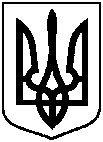 СУМСЬКА МІСЬКА ВІЙСЬКОВА АДМІНІСТРАЦІЯ СУМСЬКОГО РАЙОНУ СУМСЬКОЇ ОБЛАСТІ            НАКАЗ  СУМСЬКА МІСЬКА ВІЙСЬКОВА АДМІНІСТРАЦІЯ СУМСЬКОГО РАЙОНУ СУМСЬКОЇ ОБЛАСТІ            НАКАЗ  СУМСЬКА МІСЬКА ВІЙСЬКОВА АДМІНІСТРАЦІЯ СУМСЬКОГО РАЙОНУ СУМСЬКОЇ ОБЛАСТІ            НАКАЗ  СУМСЬКА МІСЬКА ВІЙСЬКОВА АДМІНІСТРАЦІЯ СУМСЬКОГО РАЙОНУ СУМСЬКОЇ ОБЛАСТІ            НАКАЗ  СУМСЬКА МІСЬКА ВІЙСЬКОВА АДМІНІСТРАЦІЯ СУМСЬКОГО РАЙОНУ СУМСЬКОЇ ОБЛАСТІ            НАКАЗ  СУМСЬКА МІСЬКА ВІЙСЬКОВА АДМІНІСТРАЦІЯ СУМСЬКОГО РАЙОНУ СУМСЬКОЇ ОБЛАСТІ            НАКАЗ  21.02.2024м. Сумим. Сумим. Сумим. Суми                      № 63 - СМР                       № 63 - СМР                       № 63 - СМР Про передачу закінчених будівництвом об’єктів комунальної власності Сумської міської територіальної громади на балансовий облік Комунальному підприємству «Чисте місто» Сумської міської ради У зв’язку з необхідністю передачі закінченого будівництвом об’єкту комунальної власності Сумської міської територіальної громади на балансовий облік Комунальному підприємству «Чисте місто» Сумської міської ради, відповідно до наказу Міністерства фінансів України від 13.09.2016 № 818 «Про затвердження типових форм з обліку та списання основних засобів суб’єктами державного сектору та порядку їх складання», керуючись пунктом 12 частини другої та пунктом 8 частини шостої статті 15 Закону України «Про правовий режим воєнного стану»,  НАКАЗУЮ:	1. Департаменту інфраструктури міста Сумської міської ради:1.1. Передати, а Комунальному підприємству «Чисте місто» Сумської міської ради у господарському віданні якого знаходиться даний об’єкт, прийняти на балансовий облік закінчений будівництвом об’єкт комунальної власності Сумської міської територіальної громади, щодо якого здійснювалась реконструкція згідно з додатком;1.2. Зняти з балансового обліку закінчений будівництвом об’єкт комунальної власності Сумської міської територіальної громади, щодо якого здійснювалась реконструкція, згідно з додатком, у порядку, встановленому чинним законодавством.	2. Організацію виконання цього наказу покласти на Департамент інфраструктури міста Сумської міської ради.3. Контроль за виконанням цього наказу покласти на секретаря Сумської міської ради  Артема КОБЗАРЯ.У зв’язку з необхідністю передачі закінченого будівництвом об’єкту комунальної власності Сумської міської територіальної громади на балансовий облік Комунальному підприємству «Чисте місто» Сумської міської ради, відповідно до наказу Міністерства фінансів України від 13.09.2016 № 818 «Про затвердження типових форм з обліку та списання основних засобів суб’єктами державного сектору та порядку їх складання», керуючись пунктом 12 частини другої та пунктом 8 частини шостої статті 15 Закону України «Про правовий режим воєнного стану»,  НАКАЗУЮ:	1. Департаменту інфраструктури міста Сумської міської ради:1.1. Передати, а Комунальному підприємству «Чисте місто» Сумської міської ради у господарському віданні якого знаходиться даний об’єкт, прийняти на балансовий облік закінчений будівництвом об’єкт комунальної власності Сумської міської територіальної громади, щодо якого здійснювалась реконструкція згідно з додатком;1.2. Зняти з балансового обліку закінчений будівництвом об’єкт комунальної власності Сумської міської територіальної громади, щодо якого здійснювалась реконструкція, згідно з додатком, у порядку, встановленому чинним законодавством.	2. Організацію виконання цього наказу покласти на Департамент інфраструктури міста Сумської міської ради.3. Контроль за виконанням цього наказу покласти на секретаря Сумської міської ради  Артема КОБЗАРЯ.У зв’язку з необхідністю передачі закінченого будівництвом об’єкту комунальної власності Сумської міської територіальної громади на балансовий облік Комунальному підприємству «Чисте місто» Сумської міської ради, відповідно до наказу Міністерства фінансів України від 13.09.2016 № 818 «Про затвердження типових форм з обліку та списання основних засобів суб’єктами державного сектору та порядку їх складання», керуючись пунктом 12 частини другої та пунктом 8 частини шостої статті 15 Закону України «Про правовий режим воєнного стану»,  НАКАЗУЮ:	1. Департаменту інфраструктури міста Сумської міської ради:1.1. Передати, а Комунальному підприємству «Чисте місто» Сумської міської ради у господарському віданні якого знаходиться даний об’єкт, прийняти на балансовий облік закінчений будівництвом об’єкт комунальної власності Сумської міської територіальної громади, щодо якого здійснювалась реконструкція згідно з додатком;1.2. Зняти з балансового обліку закінчений будівництвом об’єкт комунальної власності Сумської міської територіальної громади, щодо якого здійснювалась реконструкція, згідно з додатком, у порядку, встановленому чинним законодавством.	2. Організацію виконання цього наказу покласти на Департамент інфраструктури міста Сумської міської ради.3. Контроль за виконанням цього наказу покласти на секретаря Сумської міської ради  Артема КОБЗАРЯ.У зв’язку з необхідністю передачі закінченого будівництвом об’єкту комунальної власності Сумської міської територіальної громади на балансовий облік Комунальному підприємству «Чисте місто» Сумської міської ради, відповідно до наказу Міністерства фінансів України від 13.09.2016 № 818 «Про затвердження типових форм з обліку та списання основних засобів суб’єктами державного сектору та порядку їх складання», керуючись пунктом 12 частини другої та пунктом 8 частини шостої статті 15 Закону України «Про правовий режим воєнного стану»,  НАКАЗУЮ:	1. Департаменту інфраструктури міста Сумської міської ради:1.1. Передати, а Комунальному підприємству «Чисте місто» Сумської міської ради у господарському віданні якого знаходиться даний об’єкт, прийняти на балансовий облік закінчений будівництвом об’єкт комунальної власності Сумської міської територіальної громади, щодо якого здійснювалась реконструкція згідно з додатком;1.2. Зняти з балансового обліку закінчений будівництвом об’єкт комунальної власності Сумської міської територіальної громади, щодо якого здійснювалась реконструкція, згідно з додатком, у порядку, встановленому чинним законодавством.	2. Організацію виконання цього наказу покласти на Департамент інфраструктури міста Сумської міської ради.3. Контроль за виконанням цього наказу покласти на секретаря Сумської міської ради  Артема КОБЗАРЯ.У зв’язку з необхідністю передачі закінченого будівництвом об’єкту комунальної власності Сумської міської територіальної громади на балансовий облік Комунальному підприємству «Чисте місто» Сумської міської ради, відповідно до наказу Міністерства фінансів України від 13.09.2016 № 818 «Про затвердження типових форм з обліку та списання основних засобів суб’єктами державного сектору та порядку їх складання», керуючись пунктом 12 частини другої та пунктом 8 частини шостої статті 15 Закону України «Про правовий режим воєнного стану»,  НАКАЗУЮ:	1. Департаменту інфраструктури міста Сумської міської ради:1.1. Передати, а Комунальному підприємству «Чисте місто» Сумської міської ради у господарському віданні якого знаходиться даний об’єкт, прийняти на балансовий облік закінчений будівництвом об’єкт комунальної власності Сумської міської територіальної громади, щодо якого здійснювалась реконструкція згідно з додатком;1.2. Зняти з балансового обліку закінчений будівництвом об’єкт комунальної власності Сумської міської територіальної громади, щодо якого здійснювалась реконструкція, згідно з додатком, у порядку, встановленому чинним законодавством.	2. Організацію виконання цього наказу покласти на Департамент інфраструктури міста Сумської міської ради.3. Контроль за виконанням цього наказу покласти на секретаря Сумської міської ради  Артема КОБЗАРЯ.У зв’язку з необхідністю передачі закінченого будівництвом об’єкту комунальної власності Сумської міської територіальної громади на балансовий облік Комунальному підприємству «Чисте місто» Сумської міської ради, відповідно до наказу Міністерства фінансів України від 13.09.2016 № 818 «Про затвердження типових форм з обліку та списання основних засобів суб’єктами державного сектору та порядку їх складання», керуючись пунктом 12 частини другої та пунктом 8 частини шостої статті 15 Закону України «Про правовий режим воєнного стану»,  НАКАЗУЮ:	1. Департаменту інфраструктури міста Сумської міської ради:1.1. Передати, а Комунальному підприємству «Чисте місто» Сумської міської ради у господарському віданні якого знаходиться даний об’єкт, прийняти на балансовий облік закінчений будівництвом об’єкт комунальної власності Сумської міської територіальної громади, щодо якого здійснювалась реконструкція згідно з додатком;1.2. Зняти з балансового обліку закінчений будівництвом об’єкт комунальної власності Сумської міської територіальної громади, щодо якого здійснювалась реконструкція, згідно з додатком, у порядку, встановленому чинним законодавством.	2. Організацію виконання цього наказу покласти на Департамент інфраструктури міста Сумської міської ради.3. Контроль за виконанням цього наказу покласти на секретаря Сумської міської ради  Артема КОБЗАРЯ.У зв’язку з необхідністю передачі закінченого будівництвом об’єкту комунальної власності Сумської міської територіальної громади на балансовий облік Комунальному підприємству «Чисте місто» Сумської міської ради, відповідно до наказу Міністерства фінансів України від 13.09.2016 № 818 «Про затвердження типових форм з обліку та списання основних засобів суб’єктами державного сектору та порядку їх складання», керуючись пунктом 12 частини другої та пунктом 8 частини шостої статті 15 Закону України «Про правовий режим воєнного стану»,  НАКАЗУЮ:	1. Департаменту інфраструктури міста Сумської міської ради:1.1. Передати, а Комунальному підприємству «Чисте місто» Сумської міської ради у господарському віданні якого знаходиться даний об’єкт, прийняти на балансовий облік закінчений будівництвом об’єкт комунальної власності Сумської міської територіальної громади, щодо якого здійснювалась реконструкція згідно з додатком;1.2. Зняти з балансового обліку закінчений будівництвом об’єкт комунальної власності Сумської міської територіальної громади, щодо якого здійснювалась реконструкція, згідно з додатком, у порядку, встановленому чинним законодавством.	2. Організацію виконання цього наказу покласти на Департамент інфраструктури міста Сумської міської ради.3. Контроль за виконанням цього наказу покласти на секретаря Сумської міської ради  Артема КОБЗАРЯ.